מומלץ ומצחיק!!!הכתבה שלהן פורסמה ב-'מסע אחר'.חלק גדול מהחוקים 'סתם' מוזרים מאוד.הדגשתי חוקים שנראה לי שאינם רק מוזרים להפליא,ושניתן לשוחח אודותם עם התלמידים.חוקים מוזרים במיוחדחוקים מוזרים במיוחד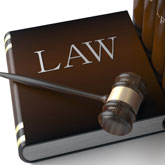 מה אסור לעשות בבית הפרלמנט הבריטי, למי שייך ראשו של לוויתן שנפלט לחוף ואיפה אסור בתכלית האיסור להכניס אריה לבית קולנוע? כמה חוקים מוזרים להפליא מרחבי העולם, שכמעט אין סיכוי שתוכלו לעמוד בהםלא מעט חוקים משונים נחקקו ברחבי העולם במהלך השנים. רבים מהחוקים האלה נחקקו לפני שנים רבות ועדיין נותרו בספר החוקים מבלי שאיש טרח לבטלם. אספנו כמה חוקים משעשעים במיוחד, חלקם עדיין תקפים. 

בריטניה, כך מסתבר, היא אלופת החוקים הביזאריים, והמחוקקים הבריטיים חקקו במהלך השנים כמה חוקם מוזרים במיוחד. הנה כמה מהם:

• אם אתם מתכננים לבקר בבית הפרלמנט הבריטי, כדאי שתשמרו על עצמכם היטב - לפי החוק בבריטניה, אסור למות בבית הפרלמנט. 

• חוק נוסף שמתייחס לפרלמנט הבריטי אוסר על לבישת שריון בבית הפרלמנט.

• נשים בהריון, שימו לב - החוק בבריטניה מתחשב בנטייה לשלפוחית לוחצת ומאפשר, במידת הצורך, להשתין בתוך קסדה של שוטר.

• אם לווייתן נפלט לחוף הבריטי, ראשו שייך למלך והזנב שייך למלכה.

• בעיר יורק מותר להרוג סקוטי בין חומות העיר העתיקה, אבל רק אם הוא נושא עמו חץ וקשת.

• ועוד בענייני חץ וקשת - כל הגברים בבריטניה שעברו את גיל 14 חייבים להתאמן בחץ וקשת לפחות פעמיים ביום.גם  בארצות הברית אין גבול ליצירתיות של המחוקקים, ולעיתים נדמה שמדינות השונות מתחרות ביניהן בחקיקת חוקים יוצאי דופן. לא מעט מהחוקים בארצות הברית השמרנית מתייחסים ליחסים שבינו לבינה. הנה כמה מהם:

• באלכסנדריה שבמינסוטה הגו חוק מתחשב במיוחד עבור הנשים – אסור לגבר לקיים יחסי מין עם אשתו אם מפיו נודף ריח של שום, בצל או סרדינים. 

• בטרמונטון שבמדינת יוטה אסור לאישה לקיים יחסי מין באמבולנס.

• במדינת איווה אסור להתנשק במשך יותר מחמש דקות ברציפות.

• באובלונג שבאילינוי אסור לעשות אהבה בזמן ציד או דיג ביום החתונה. 

• בהסטינג שבמדינת נברסקה חייב כל בעל מלון לספק לאורחיו חולצות לילה לבנות מכותנה. יש לזה סיבה – אסור לקיים יחסי מין בשטח המלון בלי החולצות האלה.

• בווילודייל שבאורגון אסור לגבר לקלל בזמן שהוא מקיים יחסי מין עם אשתו.

• בפלורידה אסור לקיים יחסי מין עם דרבן.

• גם חיי המין של החיות זכו להתייחסות בחוק האמריקאי. כך למשל, בקינגסוויל שבטקסס חזירים לא מורשים לקיים יחסי מין בשטח שדה התעופה.

ועוד כמה חוקים משונים בארצות הברית: 

• בסט. לואיס שבמיזורי מומלץ לנשים ללכת לישון בבגדים- לפי החוק אסור לכבאים להציל אישה שלבושה בכותונת לילה.

• אם כבר ליפול קרבן לפשע, עדיף שזה יהיה בטקסס - לפי החוק, פושעים חייבים להודיע לקרבנות שלהם לפחות 24 שעות מראש לגבי הפשע שהם עומדים לבצע.

• בבולטימור שבמרילנד אסור לקחת אריה לקולנוע. 

• בפרובידנס שברוד איילנד מכירה של מברשת שיניים ומשחת שיניים לאותו לקוח אסורה על פי חוק בימי ראשון.

• בקנטאקי אסר ללכת ברחוב עם גלידה בתוך הכיס.

• במדינת איווה אסור לסוסים לאכול מטפי כיבוי.

• במדינת ניו יורק אסור לזרוק כדור על ראשו של מישהו סתם בשביל הכיף, נראה שצריך סיבה ממש טובה בשביל לעשות את זה. 

• בטנסי אסור לנהוג בזמן שישנים. 

• בעיר ניו יורק אסור למסעדות לקרוא לסנדוויץ' "סנדוויץ' קורנביף" אם הוא עשוי מלחם לבן ומיונז.

ועוד כמה מרחבי העולם:• אם במהלך הביקור במילאנו התושבים נראו לכם חייכניים במיוחד - זה לא בגלל שהם רוצים, זה בגלל שהם חייבים. לפי החוק, התושבים נדרשים לחייך בכל עת, אלא אם הם מבקרים בבית חולים או בלוויה. מי שעובר על החוק צפוי לקנס כבד.ניתן לשוחח עם הילדים על משמעותה של 'תקנה שאין הציבור יכול לעמוד בה'.• חיות מחמד לא רצויות בכל מקום בעולם. בבולדר שבקולורדו אסור לגדל בבית חיות מחמד, ובאיסלנד, בעבר, היה אסור לגדל כלבים כחיית מחמד. 

• האסירים בדנמרק יכולים לנסות לברוח מהכלא כאוות נפשם. במידה והם נתפסים הם לא נענשים על ניסיון הבריחה ונדרשים רק לסיים את ריצוי עונשם.אפשר לשאול את הילדים לדעתם על חוק שכזה. לכאורה, החוק קובע שבריחה מהכלא היא לגיטימית.• שוויץ ידועה כמדינה בה השמירה על הסביבה ועל השקט מעוגנת בחוק. בין היתר, לפי החוק השוויצרי, אין להדיח את המים בשירותים אחרי השעה 22:00 בלילה. בנוסף, בעבר היה במדינה חוק לפיו אסור לטרוק את דלתות המכונית. 

• לפי חוק שוויצרי נוסף אסור לתלות בגדים לייבוש ביום ראשון, וגם לא לרחוץ את המכונית ביום זה. 

• בצרפת אסור לקרוא לחזיר נפוליאון. 

• בוויקטוריה שבאוסטרליה צריך להזמין חשמלאי מוסמך בשביל להחליף נורה.
 
• בסינגפור יש לא מעט חוקים נוקשים שהעונשים עליהם כבדים למדי, ובהתאם לכך רמת הפשיעה במדינה נמוכה במיוחד. החוק שאוסר על לעיסת מסטיק מפורסם במיוחד, אבל ישנם לא מעט חוקים מעניינים נוספים, כמו החוק שאוסר על הליכה בעירום בבית אם לא סוגרים לפני כן את הוילונות.